Heavy Use Area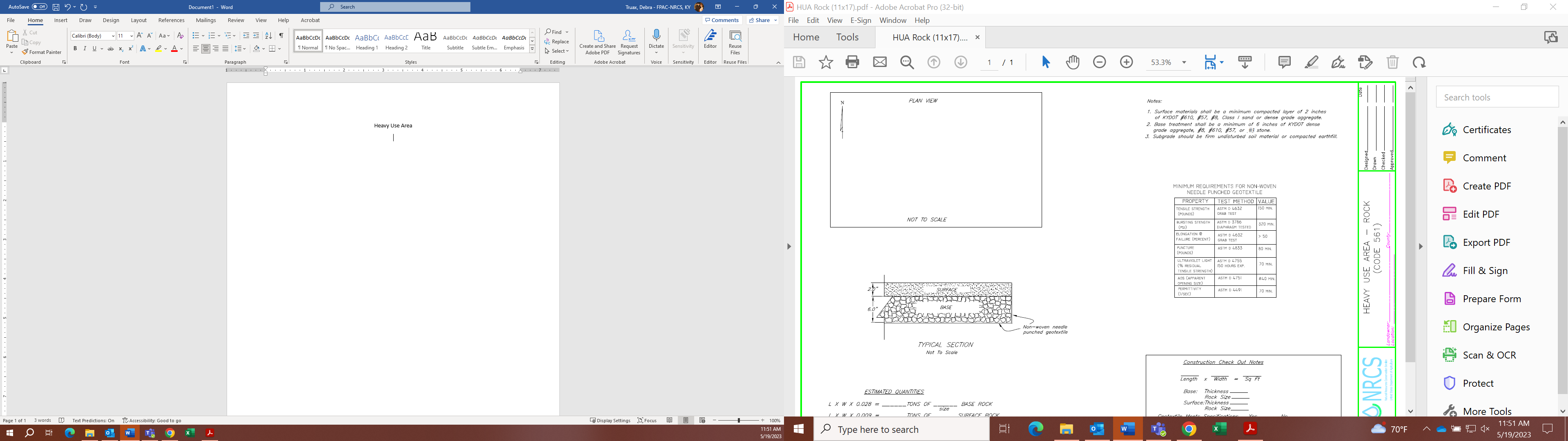 